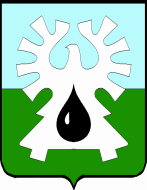 МУНИЦИПАЛЬНОЕ ОБРАЗОВАНИЕ ГОРОД УРАЙХАНТЫ-МАНСИЙСКИЙ АВТОНОМНЫЙ ОКРУГ-ЮГРА           ДУМА ГОРОДА УРАЙ            РЕШЕНИЕот 22 октября 2020 года                                                                                 № 75             О внесении измененийв Генеральный план города УрайРассмотрев представленный исполняющим обязанности главы города Урай проект решения Думы города Урай «О внесении изменений в Генеральный план города Урай», учитывая протокол публичных слушаний и заключение о результатах публичных слушаний, Дума города Урай решила:1. Внести в Генеральный план города Урай, утвержденный решением Думы города Урай от 26.09.2013 №55 (в редакции решения Думы города Урай от 25.12.2014 №79, от 26.05.2016 №36, от 27.04.2017 №17, от 28.02.2019 №6, от 21.11.2019 №86), следующие изменения:в таблице пункта 2.2  раздела 2 «Параметры функциональных зон, а также сведения о планируемых для размещения в них объектах федерального значения (ОФЗ), объектах регионального значения (ОРЗ), объектах местного значения (ОМЗ)» Положения о территориальном планировании:в подпункте 1.1 пункта 1 цифры «1125» заменить цифрами «528»;в подпункте 2.1 пункта 2 цифры «1733» заменить цифрами «2330».2. Настоящее решение вступает в силу после официального опубликования в газете «Знамя» и подлежит размещению на сайте органов местного самоуправления города Урай в информационно-телекоммуникационной сети «Интернет».  Председатель Думы города Урай                   Председатель Думы города Урай                 Глава города УрайГлава города УрайГ.П. АлександроваТ.Р.Закирзянов«26» октября  2020 год«26» октября  2020 год